Déposer un fichier sur MoodleActiver le mode éditionGlisser/déposer un fichierOUCliquer sur 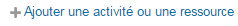 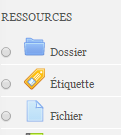 Compléter les paramètres : Mettre un résumé qui permette à l’apprenant d’identifier clairement le contenu de la ressource.Choisir, dans Apparence, de forcer ou non le téléchargement